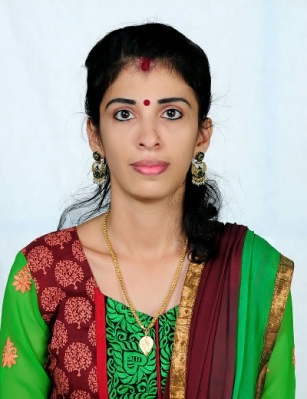 SUNITHA SUNITHA.286420@2freemail.com  OBJECTIVE: Aspiring to become a kindergarten teacher and mould the lives of the next generation of leadersEDUCATIONAL QUALIFICATION:Completed Montessori Teachers Training Course from Malabar Waldorf School, Tirur , Malappuram , Kerala, India in the year 2016.Pursuing the Bachelors degree in Commerce from Calicut University ,Kerala, India.Completed plus two from Sree Ayyappa Matriculation Higher Secondary  School, Perambur, Chennai, India, in the year 2003.Completed 10th from sree Ayyappa Matriculation Higher Secondary  School, Perambur, Chennai, India, in the year 2001.ADDITIONAL QUALIFICATION:Diploma in Tailoring course from Arun School of Tailoring, Perambur, Chennai, India in the year  2001.COMPUTER KNOWLEDGE:    Working knowledge of Word, Excel, Power point and Internet.PROFESSIONAL EXPERIENCE:Worked as a Pre-Primary Teacher in Malabar Waldorf School, Alathiyur, Tirur, Malappuram, Kerala, India  from June 2015 to January 2017.DUTIES AND RESPONSIBILITIES:Responsible for handling a class of 35 - 40 students of age group 4-6 years.Teaching them basics like shape, color, counting etc.Teaching about basics of regular life eating, talking, and behavior.Conducting small games in the class.Conducting group activities.Responsible for their physical and mental development.Coordinating with the parents and updating about their child’s development and performance.Maintaining the complete records of students.Teaching them about natural things, names of animals, flowers, fruits and vegetables.Conducting small tests monthly for checking their development and grasping status.As per performance giving more attention to weak children.Providing creativity and imaginative, work in arts to open minded and creative students.ADDITIONAL RESPONSIBIITY:Conducting Art and Craft classes for KG1 to 5th std and grading students based on    their abilities.EXTRACURRICULAR ACTIVITIES:Interested in Dance, Song ,Painting and awarded in different competitionsHOBBIES:Drawing, Painting, Clay modeling, Paper craft, Music, Dance.PERSONAL DATA: Nationality				:	IndianDate of birth				:	28 - 06 - 1984 status				:	On residence visa under husband’s sponsorshipSex					: 	FemaleMarital status				:	MarriedLanguages known			:	English, Malayalam, TamilDECLARATIONS:I hereby declare that the information stated above is true to the best of my knowledge and belief.